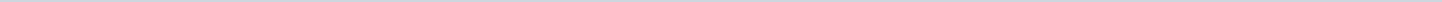 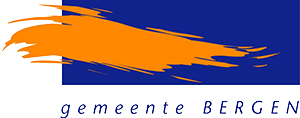 Gemeente Bergen N-HAangemaakt op:Gemeente Bergen N-H28-03-2024 14:36Amendement7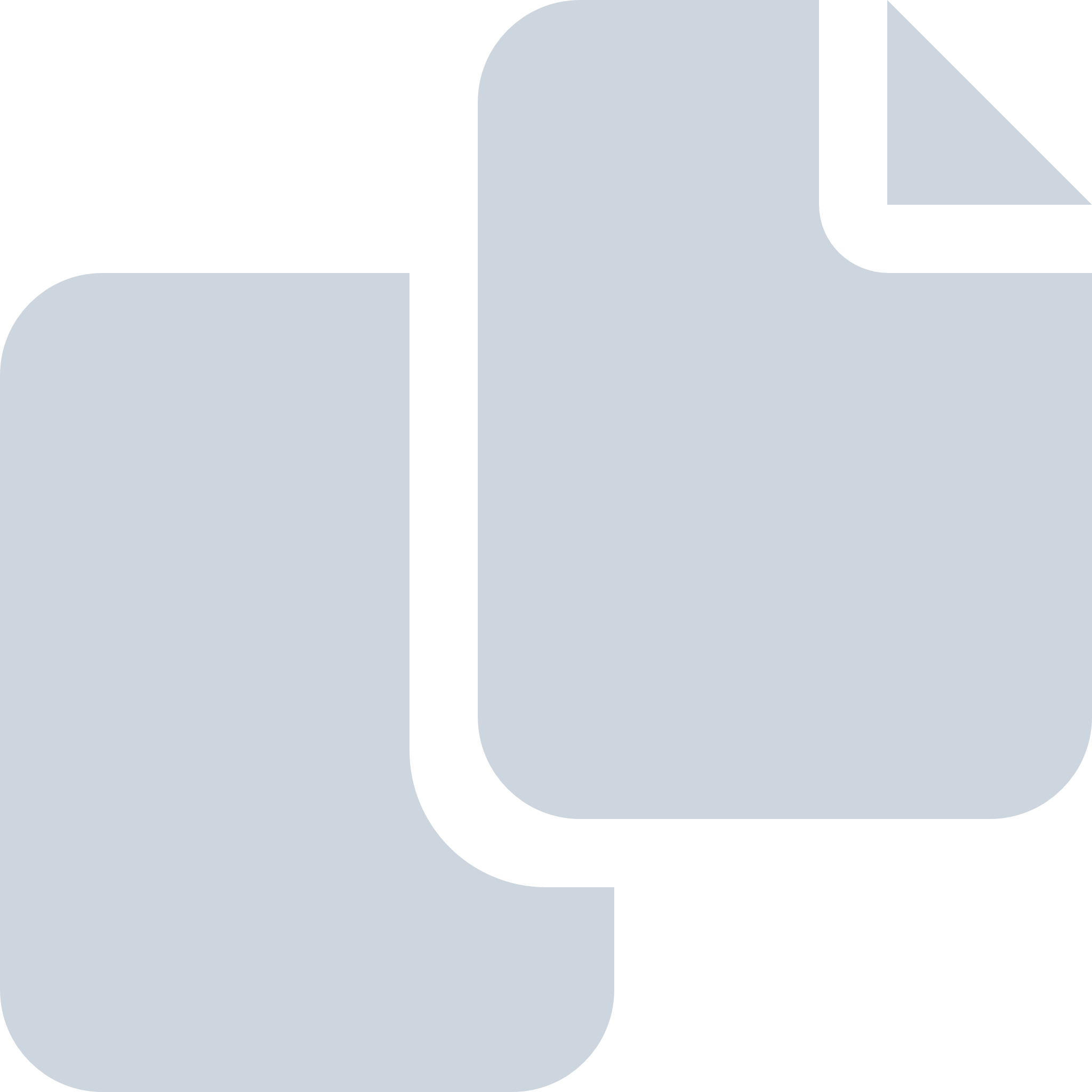 Periode: juni 2008#Naam van documentPub. datumInfo1.Amendement D16-06-2008PDF,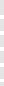 59 Bytes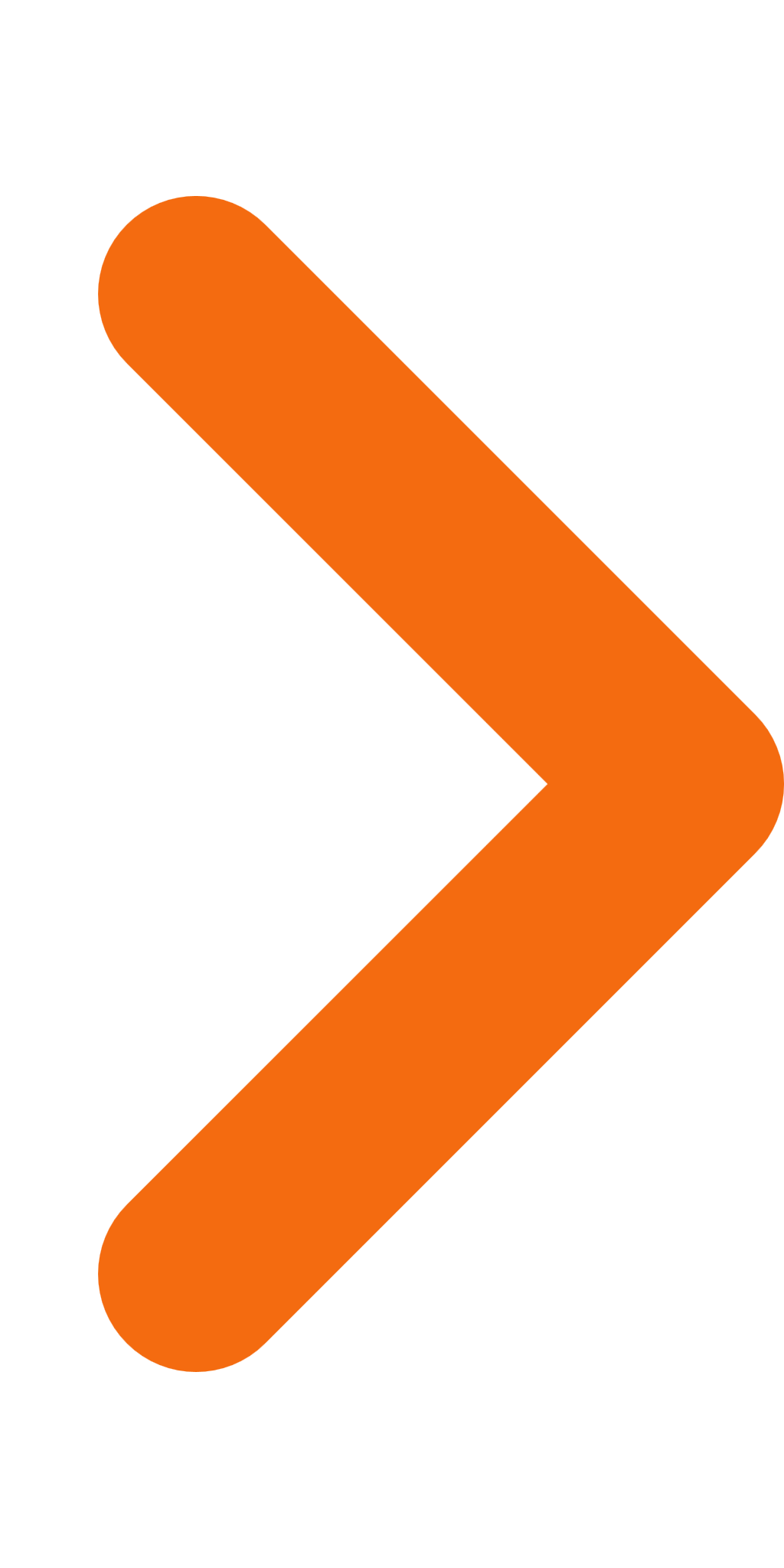 2.Amendement C16-06-2008PDF,17 Bytes3.Amendement G16-06-2008PDF,29 Bytes4.Amendement F16-06-2008PDF,26 Bytes5.Amendement16-06-2008PDF,21 Bytes6.Amendement A16-06-2008PDF,30 Bytes7.Amendement B16-06-2008PDF,11 Bytes